БИОЛОГИЯ Материал к заключительному уроку 21.05.2020. Заключительный урок за курс 5-го класса.Среда обитания ― это все то, что окружает живое существо в природе. На Земле существуют четыре основные среды обитания, освоенные и заселённые организмами. Это наземно-воздушная среда, водная, почвенная и организменная, то есть тело какого-либо живого организма, которое используется для жизни другим организмом. Каждая из этих сред имеет свои специфические условия жизни.Сегодня на уроке мы рассмотрим, каким образом животные приспособились к перечисленным жизненным средам, то есть к своим местам обитания.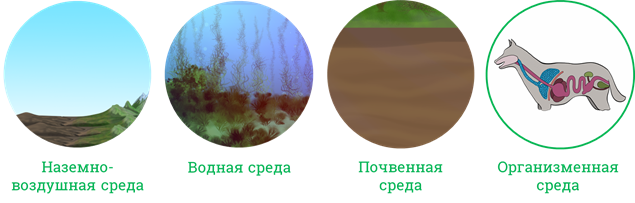 Итак, первыми мы рассмотрим приспособления обитателей наземно-воздушной среды.  Эта среда считается наиболее сложной и разнообразной, по сравнению с другими средами.Для организмов, обитающих в ней, очень важны свойства и состав воздушных масс (температура, влажность, давление и др.).Плотность воздуха гораздо ниже плотности воды, поэтому у наземных организмов сильно развиты внутренний или наружный скелет.Всем известная виноградная улитка имеет наружный скелет в виде раковины. Раковина — домик улитки, который она носит с собой и прячется в него в случае опасности.А черепахи уникальны тем, что они являются одними из немногих существ, которые имеют как внутренний, так и наружный скелет.Скелет позволяет организмам противостоять действию закона всемирного тяготения и ветра.Организмы наземно-воздушной среды способны бегать, прыгать, лазать, летать.Перемещение организмов по воздуху возможно за счёт специальных приспособлений ― крыльев у птиц и насекомых, некоторых видов млекопитающих и даже рыб.Но в условиях только воздушной среды ни один организм постоянно жить не может, и поэтому даже лучшие «летуны» должны иногда опускаться на землю.Так как воздушные массы постоянно находятся в движении, температура воздуха меняется быстро. Поэтому организмы, которые обитают на суше, имеют различные приспособления к таким переменам. Вы их знаете: это перьевой, волосяной и роговой покров тела, который защищает от воздействия ультрафиолетовых лучей.В пустыне отмечаются наибольшие колебания жары и холода в течение суток. Температура в пустыне днём повышается в среднем до +40 градусов, а ночью опускается до +5 и даже 0 С.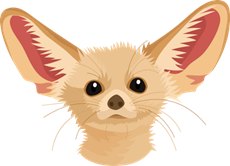 Муравьи-жнецы устраивают гнезда глубоко под землёй, где не так жарко, как на поверхности. Они совершают лишь кратковременные набеги на поверхность, чтобы запастись семенами.Пустынная лисичка фенек живёт в Сахаре. С помощью своих огромных ушей, действующих как локаторы, она прекрасно слышит. Также уши спереди и сзади пронизаны густой сетью мельчайших кровеносных сосудов, которые помогают лисичке избавиться от излишков тепла. Ветер, который обдувает уши, охлаждает кровь.Недостаток воды — беда для всех обитателей пустыни и степи. В пустынях Северной Америки обитает каменистая белка — рекордсмен выносливости. Она может не пить в течение 100 дней!Суслики (и не только они!) спят в самые жаркие месяцы так же, как и медведь спит во время зимних холодов.Обитателям суши важен и химический состав воздуха.Например, в горах пониженное содержание кислорода. Из крупных млекопитающих, обитающих в альпийской зоне, широко распространены горные козлы и бараны.Следующая среда обитания ― водная. Она является самой древней средой, в которой возникла жизнь.Водную среду разделяют на пресноводную и морскую среду обитания.Водой покрыто более 70 % поверхности планеты. Однако разнообразие организмов в водной среде намного меньше, чем на суше.Из воды организмы получают всё, что им необходимо.Вода обладает выталкивающей силой, её плотность больше, чем у воздуха. Это свойство позволяет многим организмам парить в толще воды. К ним относятся водоросли, мельчайшие рачки, дафнии и циклопы, живущие огромными колониями в самых различных водоёмах — от морей и океанов до лесных луж и канав.Медузы за счёт того, что их форма напоминает парашют, а также за счёт того, что плотность их тела близка к плотности воды, способны также парить в водной толще.Некоторые водные обитатели способны активно перемещаться. К ним относятся рыбы, дельфины, тюлени, водные черепахи и другие активно плавающие организмы.  Быстрому передвижению в водной среде помогает форма тела в виде веретена, наличие плавников и ласт, гладкая кожа или чешуя, а также выделение кожей слизи.   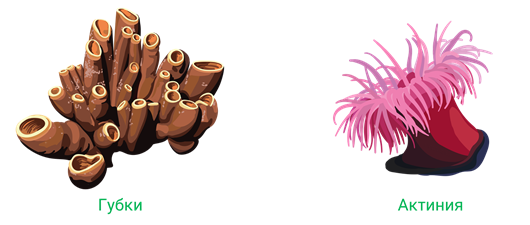 Некоторая часть организмов прикреплена к поверхности дна ― это губки, актинии.Морские ежи пасутся в зарослях водорослей или собирают мелкие частицы пищи с поверхности дна.Морские звезды ― донные животные, ползающие при помощи ножек, обычно снабженных присосками. Морские звёзды — хищницы, их жертвой становятся моллюски.Широко распространённой бродячей формой являются крабы. Это настоящие санитары моря. Они подбирают и поедают всевозможные гниющие остатки растений и животных.Морские блюдечки ― водные моллюски, прикрепляются к прибрежным камням.Склон и ложе океана населяют глубоководные организмы. Например, хищная рыба чёрный удильщик Джонсона. В качестве приманки добычи рыба использует орган свечения на конце особого ловчего выроста («удочки») на вершине головы.Но если животные могут выжить на огромных океанических глубинах, то растения выживают только в верхних слоях воды. Там, куда проникают лучи света. Проникновение солнечного света в толщу воды зависит от её прозрачности. В прозрачной воде океана луч света может достигнуть 200 м глубины.Следующая среда обитания, которую мы рассмотрим, ― это почва. Почва ― это верхний рыхлый плодородный слой суши. Жизнь почвы необычайно богата. В почвах сконцентрирована основная масса животных, бактерий, грибов, в ней расположены корни растений, живущих в наземно-воздушной среде.Почва является домом для многих организмов. Гусеницы бабочки озимой совки зимуют в почве на глубине от 15 до 30 см. Весной при прогревании почвы до 10 °С они мигрируют в поверхностный слой и окукливаются в особых пещерках.Дождевые черви во время жары, впадают в особое состояние — анабиоз, в котором все жизненные процессы замедляются. Однако стоит пройти дождю, и они вновь оживают. 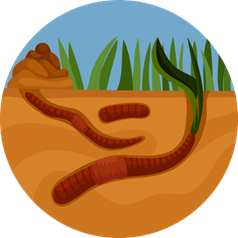 В почве обитают также и крупные животные: кроты, которые роют землю, винтообразно вворачиваясь в почву и попеременно отгребая грунт лапами, землеройки ― насекомоядные животные, либо сами роют норы, которые либо занимают норы других животных.Огромную роль играет почва и в жизни растений. Она обеспечивает их питательными веществами и влагой, создаёт условия для жизнедеятельности. Чем больше в почве минеральных веществ и перегноя, тем она плодороднее.Тела многих организмов служат жизненной средой для других организмов.Тело для паразита ― практически не ограниченный ресурс пищи, условия обитания здесь не меняются, поэтому паразиты часто утрачивают некоторые органы (например, органы чувств) и системы (например, нервную), которые есть у свободноживущих организмов. Однако возникают различные приспособления, которые удерживают паразита в теле хозяина.Например, у свиного цепня на переднем отделе тела имеются четыре присоски и двойной венчик крючьев, который служит для лучшего закрепления червя в кишечнике хозяина.А у печёночного сосальщика органами прикрепления служат две присоски ротовая и брюшная.Задание на лето: выберете наиболее интересный живой организм из каждой из изученных сред жизни и составьте краткое их описание.Итоговая контрольная работа по математике5 класс       На выполнение работы по математике даётся 45 минут. Работа содержит10 заданий.В заданиях 1 - 8  выберите номер верного ответа и обведите его в кружочек.                  В заданиях 9-10 необходимо записать полное решение и ответ.     Если вы хотите изменить ответ, зачеркните его и запишите рядом новый.     При выполнении работы нельзя пользоваться учебниками, рабочимитетрадями, справочниками, калькулятором.    При необходимости можно пользоваться черновиком. Записи в черновикепроверяться и оцениваться не будут.   Выполняйте задания в том порядке, в котором они даны. Дляэкономии времени пропускайте задание, которое не удаётся выполнить сразу,и переходите к следующему. Постарайтесь выполнить как можно большезаданий.      Желаю успеха!Обязательная частьЗапишите число, представленное в виде суммы разрядных слагаемых:2*1000+4*100+3*10+120431;   2)  2431;  3) 200431Найдите значение выражения 900 – (138+805:23)*51)900;   2)  31;  3) 35Альбом для рисования дороже карандаша в 10 раз, а вместе они стоят 275 рублей. Сколько стоит карандаш?250;  2)  25;  3)  75За 3/5 часа автомобиль проехал 45 км. Найдите скорость автомобиля.    1) 75 км/ч;  2)  27 км/ч;   3)  60 км/чМальчик прочитал 3/5 книги, в которой 120 страниц. Сколько страниц ему осталось прочитать?1) 72;  2)  200;  3) 48Найдите число, 3/7 которого составляют 42.18;  2)  98;  3)  21Дополнительная часть:Сколько двузначных чисел можно составить из цифр 0,3,5,7 используя при записи числа каждую цифру один раз?1) 12;  2)  9;   3)  16Какую из цифр 1,2 или 3 можно подставить вместо звёздочки в запись числа 74*50, чтобы полученное число делилось на 15?1) 1;  2)  2;  3) 3 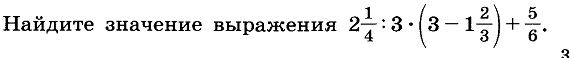 10.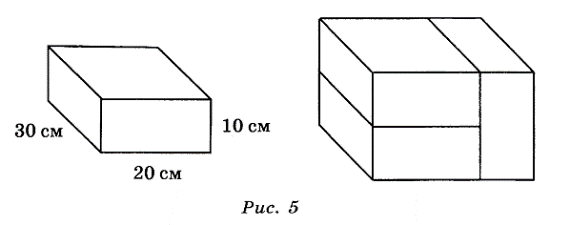 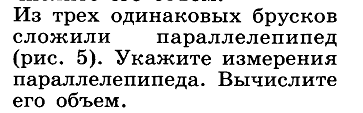 Критерии оцениванияВТОРНИК 12.05.2020ВТОРНИК 12.05.2020ВТОРНИК 12.05.2020ВТОРНИК 12.05.2020ВТОРНИК 12.05.2020ВТОРНИК 12.05.2020ВТОРНИК 12.05.2020ВТОРНИК 12.05.2020ВТОРНИК 12.05.2020ВТОРНИК 12.05.2020ВТОРНИК 12.05.2020ВТОРНИК 12.05.2020ВТОРНИК 12.05.2020ВТОРНИК 12.05.2020расписаниерасписаниетема урокатема урокатема урокатема урокатема урокаклассная работаресурсыдомашняя работадомашняя работапримечаниеконтрольпримечаниеконтрольпримечаниеконтроль1. математика 1. математика ДиаграммыДиаграммыДиаграммыДиаграммыДиаграммыhttps://yandex.ru/video/preview/?filmId=7482319083861771658&parent-reqid=1588525995566112-924789668425497236800205-production-app-host-sas-web-yp-206&path=wizard&text=%D0%BF%D1%80%D0%B5%D0%B7%D0%B5%D0%BD%D1%82%D0%B0%D1%86%D0%B8%D1%8F+%D1%81%D0%BE%D1%81%D1%82%D0%B0%D0%B2%D0%BB%D0%B5%D0%BD%D0%B8%D0%B5+%D0%B4%D0%B8%D0%B0%D0%B3%D1%80%D0%B0%D0%BC%D0%BC+5+%D0%BA%D0%BB%D0%B0%D1%81%D1%81изучить материал видеоурокасоставить СВОЮ диаграмму (по своим данным)изучить материал видеоурокасоставить СВОЮ диаграмму (по своим данным)выслатьвыслатьвыслать2. география.2. география.СМОТРЕТЬ В РИДСМОТРЕТЬ В РИДСМОТРЕТЬ В РИДСМОТРЕТЬ В РИДСМОТРЕТЬ В РИДСМОТРЕТЬ В РИДСМОТРЕТЬ В РИДСМОТРЕТЬ В РИДСМОТРЕТЬ В РИДСМОТРЕТЬ В РИДСМОТРЕТЬ В РИД3. рус.язык3. рус.языкНастоящее время (§ 113). Будущее время (§ 114)Настоящее время (§ 113). Будущее время (§ 114)Настоящее время (§ 113). Будущее время (§ 114)Настоящее время (§ 113). Будущее время (§ 114)Настоящее время (§ 113). Будущее время (§ 114)теория параграфов, упр.701 (письм.), 704 (устно) упр.706 (выслать) упр.706 (выслать)4. литература4. литератураАя эН. Знакомство с писателем.Ая эН. Знакомство с писателем.Ая эН. Знакомство с писателем.Ая эН. Знакомство с писателем.Ая эН. Знакомство с писателем.https://prodetlit.ru/index.php/%D0%90%D1%8F_%D1%8D%D0%9DПосмотреть биографию о писательнице.--anytka230989@list.ruanytka230989@list.ruanytka230989@list.ru5. музыка5. музыкаМузыка на мольбертеМузыка на мольбертеМузыка на мольбертеМузыка на мольбертеМузыка на мольбертеИнтернетПрослушать Фугу ре минор И.С.БахаПрослушать Фугу ре минор И.С.Баха6. физкультура6. физкультураВолейбол. Нижняя прямая подача мячаВолейбол. Нижняя прямая подача мячаВолейбол. Нижняя прямая подача мячаВолейбол. Нижняя прямая подача мячаВолейбол. Нижняя прямая подача мяча. Посмотреть матч .. https://www.youtube.com/watch?v=u6nObe9tyjk по желанию.7. ИЗО внеурочка7. ИЗО внеурочкаЦветная художественная гладь. Изучение основных приёмов вышивки.Цветная художественная гладь. Изучение основных приёмов вышивки.Цветная художественная гладь. Изучение основных приёмов вышивки.Цветная художественная гладь. Изучение основных приёмов вышивки.Цветная художественная гладь. Изучение основных приёмов вышивки.https://my.mail.ru/mail/lady.livandovskaya/video/4/1312.htmlУрок по вышивке. Вышивка гладью.Просмотреть видеоролик. Вспомнить приёмы вышивки гладью.Продолжить работу над индивидуальными проектами.Просмотреть видеоролик. Вспомнить приёмы вышивки гладью.Продолжить работу над индивидуальными проектами.СРЕДА 13.05.2020СРЕДА 13.05.2020СРЕДА 13.05.2020СРЕДА 13.05.2020СРЕДА 13.05.2020СРЕДА 13.05.2020СРЕДА 13.05.2020СРЕДА 13.05.2020СРЕДА 13.05.2020СРЕДА 13.05.2020СРЕДА 13.05.2020СРЕДА 13.05.2020СРЕДА 13.05.2020СРЕДА 13.05.2020расписаниерасписаниетема урокатема урокатема урокатема урокатема урокаклассная работаресурсыдомашняя работадомашняя работапримечаниеконтрольпримечаниеконтрольпримечаниеконтроль1. математика1. математикаПовторение. Натуральные числа, действия с натуральными числамиПовторение. Натуральные числа, действия с натуральными числамиПовторение. Натуральные числа, действия с натуральными числамиПовторение. Натуральные числа, действия с натуральными числамиПовторение. Натуральные числа, действия с натуральными числамиhttps://easyen.ru/load/math/5_klass/povtorim_temu_dejstvija_s_naturalnymi_chislami_5_klass/36-1-0-53957решать задания из презентациирешать задания из презентациивысылать только задания, которые вызвали затруднения. Задавать вопросывысылать только задания, которые вызвали затруднения. Задавать вопросывысылать только задания, которые вызвали затруднения. Задавать вопросы2. литература2. литератураАя эН. Краткий рассказ о писателе. “Как растут елочные шары, или Моя встреча с дедом Морозом”. Рассказ в рассказе. Совсем не научная детская фантастика. Реальность и волшебство в произведении.Ая эН. Краткий рассказ о писателе. “Как растут елочные шары, или Моя встреча с дедом Морозом”. Рассказ в рассказе. Совсем не научная детская фантастика. Реальность и волшебство в произведении.Ая эН. Краткий рассказ о писателе. “Как растут елочные шары, или Моя встреча с дедом Морозом”. Рассказ в рассказе. Совсем не научная детская фантастика. Реальность и волшебство в произведении.Ая эН. Краткий рассказ о писателе. “Как растут елочные шары, или Моя встреча с дедом Морозом”. Рассказ в рассказе. Совсем не научная детская фантастика. Реальность и волшебство в произведении.Ая эН. Краткий рассказ о писателе. “Как растут елочные шары, или Моя встреча с дедом Морозом”. Рассказ в рассказе. Совсем не научная детская фантастика. Реальность и волшебство в произведении.https://bibliogid.ru/archive/pisateli/literaturnyj-salon/724-aya-en-rasskazy-i-skazkiПрочитать рассказ  “Как растут елочные шары, или Моя встреча с дедом Морозом”.Он 10 по счету на странице. Написать отзыв о прочитанном произведении Написать отзыв о прочитанном произведенииanytka230989@list.ruСрок до 19.05anytka230989@list.ruСрок до 19.05anytka230989@list.ruСрок до 19.053. история3. историяРасцвет империи во 2 веке н.э.Расцвет империи во 2 веке н.э.Расцвет империи во 2 веке н.э.Расцвет империи во 2 веке н.э.Расцвет империи во 2 веке н.э..учебник.сайт  РЕШ .иллюстрации,прочитать, пересказатьПар57 вопр. устноПар57 вопр. устно4. рус.язык4. рус.языкСпряжение глагола (§ 115)Спряжение глаголов с безударным личным окончанием (§ 116)Спряжение глагола (§ 115)Спряжение глаголов с безударным личным окончанием (§ 116)Спряжение глагола (§ 115)Спряжение глаголов с безударным личным окончанием (§ 116)Спряжение глагола (§ 115)Спряжение глаголов с безударным личным окончанием (§ 116)Спряжение глагола (§ 115)Спряжение глаголов с безударным личным окончанием (§ 116)теория, упр.709 (устно), 710 (письм.), 712 и 713 (письм).упр.714 (выслать)упр.714 (выслать)5.  англ.язык5.  англ.язык«Профессии». «Профессии». «Профессии». «Профессии». «Профессии». УчебникУчебник стр 156 упр 82 text 3 (чтение, перевод, выписать с транскрипцией и переводом незнакомые слова по тексту), упр 83 стр 156 (ответы на вопросы устно)Классную работу присылать не надо!Учебник стр 156 упр 82 text 3 (чтение, перевод, выписать с транскрипцией и переводом незнакомые слова по тексту), упр 83 стр 156 (ответы на вопросы устно)Классную работу присылать не надо!Сдать 15 апреля:Учебник: стр 157 упр 84 (письменно заполнить таблицу)Сдать 15 апреля:Учебник: стр 157 упр 84 (письменно заполнить таблицу)Сдать 15 апреля:Учебник: стр 157 упр 84 (письменно заполнить таблицу)6. физкультура6. физкультураВолейбол. Нижняя прямая подача. https://ru.calameo.com/read/004956933391daf85fb74Волейбол. Нижняя прямая подача. https://ru.calameo.com/read/004956933391daf85fb74Волейбол. Нижняя прямая подача. https://ru.calameo.com/read/004956933391daf85fb74Волейбол. Нижняя прямая подача. https://ru.calameo.com/read/004956933391daf85fb74Волейбол. Нижняя прямая подача. https://ru.calameo.com/read/004956933391daf85fb74Написать краткое сообщение на тему. История возникновения волейбола. (по желанию).ЧЕТВЕРГ 14.05.2020ЧЕТВЕРГ 14.05.2020ЧЕТВЕРГ 14.05.2020ЧЕТВЕРГ 14.05.2020ЧЕТВЕРГ 14.05.2020ЧЕТВЕРГ 14.05.2020ЧЕТВЕРГ 14.05.2020ЧЕТВЕРГ 14.05.2020ЧЕТВЕРГ 14.05.2020ЧЕТВЕРГ 14.05.2020ЧЕТВЕРГ 14.05.2020ЧЕТВЕРГ 14.05.2020ЧЕТВЕРГ 14.05.2020ЧЕТВЕРГ 14.05.2020расписаниерасписаниетема урокатема урокатема урокатема урокатема урокаклассная работаресурсыдомашняя работадомашняя работапримечаниеконтрольпримечаниеконтрольпримечаниеконтроль1. ИЗО1. ИЗОАнималистический жанр. Стилизация изображения животных.Анималистический жанр. Стилизация изображения животных.Анималистический жанр. Стилизация изображения животных.Анималистический жанр. Стилизация изображения животных.Анималистический жанр. Стилизация изображения животных.1.Видеоролик «Анималистический жанр»https://www.youtube.com/watch?v=JQWL6VtsvZg2.Видеоролик «Анималистический жанр в живописи»https://www.youtube.com/watch?v=Xjy09Fu3nKs3.Видеоролик «Как сделать стилизацию»https://www.youtube.com/watch?v=Z_Ivx41Z2EEПройти по первой и второй ссылкам. Просмотреть материал о анималистическом жанре.Пройти по третьей ссылке. Просмотреть видеоролик о том, как сделать стилизованное изображение.Выполнить контрольное задание в виде рисунка и прислать его на проверку.Пройти по первой и второй ссылкам. Просмотреть материал о анималистическом жанре.Пройти по третьей ссылке. Просмотреть видеоролик о том, как сделать стилизованное изображение.Выполнить контрольное задание в виде рисунка и прислать его на проверку.Нарисовать стилизованное изображение любого животного.Художественные материалы – по выбору учащихся.Сдать  до 20.05.20.Сдать все долги до 20.05.20.Контрольное задание(рисунок) нужно сфотографировать и отправить на проверку по указанному на сайте школы адресу электронной почты учителя. Внимание! Не забудьте указать Фамилию и класс учащегося.Нарисовать стилизованное изображение любого животного.Художественные материалы – по выбору учащихся.Сдать  до 20.05.20.Сдать все долги до 20.05.20.Контрольное задание(рисунок) нужно сфотографировать и отправить на проверку по указанному на сайте школы адресу электронной почты учителя. Внимание! Не забудьте указать Фамилию и класс учащегося.Нарисовать стилизованное изображение любого животного.Художественные материалы – по выбору учащихся.Сдать  до 20.05.20.Сдать все долги до 20.05.20.Контрольное задание(рисунок) нужно сфотографировать и отправить на проверку по указанному на сайте школы адресу электронной почты учителя. Внимание! Не забудьте указать Фамилию и класс учащегося.2. математика 2. математика повторение. Обыкновенные дробиповторение. Обыкновенные дробиповторение. Обыкновенные дробиповторение. Обыкновенные дробиповторение. Обыкновенные дробиПовторять ВСЕ правила из памятки!!!!https://obrazovaka.ru/test/drobi-5-klass-po-matematike-onlayn.htmlhttps://obrazovaka.ru/test/drobi-5-klass-po-matematike-onlayn.htmlвыслать результатвыслать результатвыслать результат3. рус.язык3. рус.языкСжатое изложение с изменением формы лица (упр. 739).Сжатое изложение с изменением формы лица (упр. 739).Сжатое изложение с изменением формы лица (упр. 739).Сжатое изложение с изменением формы лица (упр. 739).Сжатое изложение с изменением формы лица (упр. 739).Сжатое изложение с изменением формы лица (упр. 739).закончить работу над изложением (выслать)закончить работу над изложением (выслать)4. литература4. литератураЮлий Ким. Краткий рассказ о поэте и его творчестве. “Рыба-кит”. Юмор в поэзии.Юлий Ким. Краткий рассказ о поэте и его творчестве. “Рыба-кит”. Юмор в поэзии.Юлий Ким. Краткий рассказ о поэте и его творчестве. “Рыба-кит”. Юмор в поэзии.Юлий Ким. Краткий рассказ о поэте и его творчестве. “Рыба-кит”. Юмор в поэзии.Юлий Ким. Краткий рассказ о поэте и его творчестве. “Рыба-кит”. Юмор в поэзии.https://infourok.ru/prezentaciya-po-literature-yu-kim-zhizn-i-tvorchestvo-ribakit-2946644.htmlПознакомиться с биографией писателя--anytka230989@list.ruanytka230989@list.ruanytka230989@list.ru5. биология5. биологияКр  за курс 5 классаКр  за курс 5 классаКр  за курс 5 классаКр  за курс 5 классаКр  за курс 5 класса-Не регистрируясь, пишут работу на платформе видео уроки 14.05.20, работу отправит до 12.00Не регистрируясь, пишут работу на платформе видео уроки 14.05.20, работу отправит до 12.00Набрать видео уроки, найти вкладку тесты, перейти выполнить тест и ввести номер, номер кр пришлю 14.05 в 11.00Набрать видео уроки, найти вкладку тесты, перейти выполнить тест и ввести номер, номер кр пришлю 14.05 в 11.00Набрать видео уроки, найти вкладку тесты, перейти выполнить тест и ввести номер, номер кр пришлю 14.05 в 11.006. математика6. математикаповторение. Действия с обыкновенными дробямиповторение. Действия с обыкновенными дробямиповторение. Действия с обыкновенными дробямиповторение. Действия с обыкновенными дробямиповторение. Действия с обыкновенными дробямиПовторять ВСЕ правила из памятки!!!!https://onlinetestpad.com/ru/test/130721-dejstviya-s-obyknovennymi-drobyamihttps://onlinetestpad.com/ru/test/130721-dejstviya-s-obyknovennymi-drobyami7. кл. час7. кл. час7. кл. часДЛЯ РОДИТЕЛЕЙ!!!!ДЛЯ РОДИТЕЛЕЙ!!!!ДЛЯ РОДИТЕЛЕЙ!!!!ДЛЯ РОДИТЕЛЕЙ!!!!https://infourok.ru/prezentaciya-dlya-roditelej-na-temu-chem-zanimatsya-s-rebenkom-v-samoizolyacii-4241429.htmlПЯТНИЦА 15.05.2020ПЯТНИЦА 15.05.2020ПЯТНИЦА 15.05.2020ПЯТНИЦА 15.05.2020ПЯТНИЦА 15.05.2020ПЯТНИЦА 15.05.2020ПЯТНИЦА 15.05.2020ПЯТНИЦА 15.05.2020ПЯТНИЦА 15.05.2020ПЯТНИЦА 15.05.2020ПЯТНИЦА 15.05.2020ПЯТНИЦА 15.05.2020ПЯТНИЦА 15.05.2020ПЯТНИЦА 15.05.2020расписаниерасписаниетема урокатема урокатема урокатема урокатема урокаклассная работаресурсыдомашняя работадомашняя работапримечаниеконтрольпримечаниеконтрольпримечаниеконтроль1. математика (и)1. математика (и)Повторение. Обыкновенные дробиПовторение. Обыкновенные дробиhttps://testometrika.com/educational/final-math-test-for-grade-5/https://testometrika.com/educational/final-math-test-for-grade-5/https://testometrika.com/educational/final-math-test-for-grade-5/https://testometrika.com/educational/final-math-test-for-grade-5/https://testometrika.com/educational/final-math-test-for-grade-5/https://testometrika.com/educational/final-math-test-for-grade-5/2. англ.язык2. англ.язык«Идеальная работа»«Идеальная работа»УчебникУчебникУчебникУчебник стр 161 слова «key vocabulary» выучить, стр 161 упр 17 (письменно).Классную работу присылать не надо!Учебник стр 161 слова «key vocabulary» выучить, стр 161 упр 17 (письменно).Классную работу присылать не надо!Учебник стр 161 слова «key vocabulary» выучить, стр 161 упр 17 (письменно).Классную работу присылать не надо!Сдать 18 апреля (на оценку):Учебник: стр 157 упр 86 (описать свою идеальную работу по плану из упражнения).Сдать 18 апреля (на оценку):Учебник: стр 157 упр 86 (описать свою идеальную работу по плану из упражнения).3. математика3. математикаПодготовка к итоговой контрольной работеПодготовка к итоговой контрольной работеОбязательная часть       Примерные задания для подготовки:        2.    Сравнить дроби    3.  Вычислите:    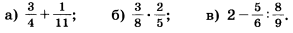         4.        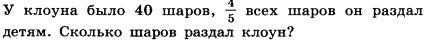         5.       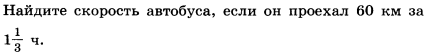 6.      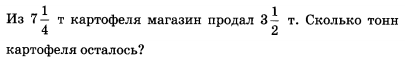 7.   Величина острого угла может быть равна:         1) 101º;         2) 86º;        3) 115º;         4) 90º.         Найдите значение выражения    7 - 1 В первый день яхта прошла   всего пути, а во второй  -   оставшегося пути.  Сколько  осталось пройти  яхте, если весь путь  составляет 280 км ?  Мастер делает всю работу за 3 часа, а его ученик – за 6 часов. За сколько времени сделают они всю работу, если будут работать совместно?Обязательная часть       Примерные задания для подготовки:        2.    Сравнить дроби    3.  Вычислите:            4.                5.       6.      7.   Величина острого угла может быть равна:         1) 101º;         2) 86º;        3) 115º;         4) 90º.         Найдите значение выражения    7 - 1 В первый день яхта прошла   всего пути, а во второй  -   оставшегося пути.  Сколько  осталось пройти  яхте, если весь путь  составляет 280 км ?  Мастер делает всю работу за 3 часа, а его ученик – за 6 часов. За сколько времени сделают они всю работу, если будут работать совместно?Обязательная часть       Примерные задания для подготовки:        2.    Сравнить дроби    3.  Вычислите:            4.                5.       6.      7.   Величина острого угла может быть равна:         1) 101º;         2) 86º;        3) 115º;         4) 90º.         Найдите значение выражения    7 - 1 В первый день яхта прошла   всего пути, а во второй  -   оставшегося пути.  Сколько  осталось пройти  яхте, если весь путь  составляет 280 км ?  Мастер делает всю работу за 3 часа, а его ученик – за 6 часов. За сколько времени сделают они всю работу, если будут работать совместно?Обязательная часть       Примерные задания для подготовки:        2.    Сравнить дроби    3.  Вычислите:            4.                5.       6.      7.   Величина острого угла может быть равна:         1) 101º;         2) 86º;        3) 115º;         4) 90º.         Найдите значение выражения    7 - 1 В первый день яхта прошла   всего пути, а во второй  -   оставшегося пути.  Сколько  осталось пройти  яхте, если весь путь  составляет 280 км ?  Мастер делает всю работу за 3 часа, а его ученик – за 6 часов. За сколько времени сделают они всю работу, если будут работать совместно?Обязательная часть       Примерные задания для подготовки:        2.    Сравнить дроби    3.  Вычислите:            4.                5.       6.      7.   Величина острого угла может быть равна:         1) 101º;         2) 86º;        3) 115º;         4) 90º.         Найдите значение выражения    7 - 1 В первый день яхта прошла   всего пути, а во второй  -   оставшегося пути.  Сколько  осталось пройти  яхте, если весь путь  составляет 280 км ?  Мастер делает всю работу за 3 часа, а его ученик – за 6 часов. За сколько времени сделают они всю работу, если будут работать совместно?Обязательная часть       Примерные задания для подготовки:        2.    Сравнить дроби    3.  Вычислите:            4.                5.       6.      7.   Величина острого угла может быть равна:         1) 101º;         2) 86º;        3) 115º;         4) 90º.         Найдите значение выражения    7 - 1 В первый день яхта прошла   всего пути, а во второй  -   оставшегося пути.  Сколько  осталось пройти  яхте, если весь путь  составляет 280 км ?  Мастер делает всю работу за 3 часа, а его ученик – за 6 часов. За сколько времени сделают они всю работу, если будут работать совместно?Присылать задания, вызывающие затруднения. Отвечаю на вопросыПрисылать задания, вызывающие затруднения. Отвечаю на вопросы4. история4. историяВечный город и его жителиВечный город и его жителиУчебник прочитать,ответить на вопросы устно,РЕШУчебник прочитать,ответить на вопросы устно,РЕШУчебник прочитать,ответить на вопросы устно,РЕШПар.58,задание-составь рассказ на стр.285 письменноПар.58,задание-составь рассказ на стр.285 письменноПар.58,задание-составь рассказ на стр.285 письменно5. физкультура5. физкультураВолейбол. Игра по правилам.Волейбол. Игра по правилам.Выписать Основные правила волейбола. Использовать интернет ресурсы.Выписать Основные правила волейбола. Использовать интернет ресурсы.Выписать Основные правила волейбола. Использовать интернет ресурсы.6. ИЗО внеурочка6. ИЗО внеурочкаРабота над индивидуальными проектами. Создание работ в технике цветная художественная гладь.Работа над индивидуальными проектами. Создание работ в технике цветная художественная гладь.https://my.mail.ru/mail/lady.livandovskaya/video/4/1312.htmlУрок по вышивке. Вышивка гладью.https://my.mail.ru/mail/lady.livandovskaya/video/4/1312.htmlУрок по вышивке. Вышивка гладью.https://my.mail.ru/mail/lady.livandovskaya/video/4/1312.htmlУрок по вышивке. Вышивка гладью.Продолжить работу над индивидуальными проектами.Продолжить работу над индивидуальными проектами.Продолжить работу над индивидуальными проектами.ПОНЕДЕЛЬНИК 18.05.2020ПОНЕДЕЛЬНИК 18.05.2020ПОНЕДЕЛЬНИК 18.05.2020ПОНЕДЕЛЬНИК 18.05.2020ПОНЕДЕЛЬНИК 18.05.2020ПОНЕДЕЛЬНИК 18.05.2020ПОНЕДЕЛЬНИК 18.05.2020ПОНЕДЕЛЬНИК 18.05.2020ПОНЕДЕЛЬНИК 18.05.2020ПОНЕДЕЛЬНИК 18.05.2020ПОНЕДЕЛЬНИК 18.05.2020ПОНЕДЕЛЬНИК 18.05.2020ПОНЕДЕЛЬНИК 18.05.2020ПОНЕДЕЛЬНИК 18.05.2020расписаниерасписаниетема урокатема урокатема урокатема урокатема урокаклассная работаресурсыдомашняя работадомашняя работапримечаниеконтрольпримечаниеконтрольпримечаниеконтроль1. технология 1. технология Приготовление завтрака. Сортировка стола к завтракуПриготовление завтрака. Сортировка стола к завтракуПриготовление завтрака. Сортировка стола к завтракуПриготовление завтрака. Сортировка стола к завтракуПриготовление завтрака. Сортировка стола к завтракуинтернетПриготовление воскресного завтрака. ФотоотчетПриготовление воскресного завтрака. Фотоотчетприслать на почтуприслать на почтуприслать на почту2. технология2. технологияПриготовление завтрака. Сортировка стола к завтракуПриготовление завтрака. Сортировка стола к завтракуПриготовление завтрака. Сортировка стола к завтракуПриготовление завтрака. Сортировка стола к завтракуПриготовление завтрака. Сортировка стола к завтракуинтернетПриготовление воскресного завтрака. ФотоотчетПриготовление воскресного завтрака. Фотоотчетприслать на почтуприслать на почтуприслать на почту3. англ.язык3. англ.языкУрок контроля навыков чтения и письмаУрок контроля навыков чтения и письмаУрок контроля навыков чтения и письмаУрок контроля навыков чтения и письмаУрок контроля навыков чтения и письмаУчебникУчебник: стр 163-164 (последовательно выполняем все задания. Пишем: 7 – а, 8 – b  и т.д. Затем письменная часть: письмо другу. Внимательно читаем все задания!Учебник: стр 163-164 (последовательно выполняем все задания. Пишем: 7 – а, 8 – b  и т.д. Затем письменная часть: письмо другу. Внимательно читаем все задания!Сдать 18 апреля (на оценку) стр 163-164Сдать 18 апреля (на оценку) стр 163-164Сдать 18 апреля (на оценку) стр 163-1644. математика4. математикаИтоговая контрольная работаИтоговая контрольная работаИтоговая контрольная работаИтоговая контрольная работаИтоговая контрольная работавыполнить задания итоговой контрольной работы (см. после таблицы с заданиями). Все вычисления записывайте в тетрадь выполнить задания итоговой контрольной работы (см. после таблицы с заданиями). Все вычисления записывайте в тетрадь выполнить задания итоговой контрольной работы (см. после таблицы с заданиями). Все вычисления записывайте в тетрадь 5. рус.язык5. рус.языкМягкий знак после шипящих в глаголах во 2-м лице единственного числа (§ 117)Мягкий знак после шипящих в глаголах во 2-м лице единственного числа (§ 117)Мягкий знак после шипящих в глаголах во 2-м лице единственного числа (§ 117)Мягкий знак после шипящих в глаголах во 2-м лице единственного числа (§ 117)Мягкий знак после шипящих в глаголах во 2-м лице единственного числа (§ 117)упр. 730 (устно), 731 (письм.).упр.733 (можно не учить, списать, выполняя все задания) (не высылать)упр.733 (можно не учить, списать, выполняя все задания) (не высылать)6. рус.язык6. рус.языкУпотребление времён (§ 118)Употребление времён (§ 118)Употребление времён (§ 118)Употребление времён (§ 118)Употребление времён (§ 118)упр.734 (письм.)упр.735 (не высылать)упр.735 (не высылать)ВТОРНИК 19.05.2020ВТОРНИК 19.05.2020ВТОРНИК 19.05.2020ВТОРНИК 19.05.2020ВТОРНИК 19.05.2020ВТОРНИК 19.05.2020ВТОРНИК 19.05.2020ВТОРНИК 19.05.2020ВТОРНИК 19.05.2020ВТОРНИК 19.05.2020ВТОРНИК 19.05.2020ВТОРНИК 19.05.2020ВТОРНИК 19.05.2020ВТОРНИК 19.05.2020расписаниерасписаниерасписаниетема урокатема урокаклассная работаресурсыклассная работаресурсыклассная работаресурсыдомашняя работадомашняя работадомашняя работапримечаниеконтроль1. математика1. математика1. математикаРабота над ошибками Работа над ошибками Выполнить работу над ошибкамиВыполнить работу над ошибкамиВыполнить работу над ошибкамивыслать2. география2. география2. географияСМОТРЕТЬ В РИДСМОТРЕТЬ В РИДСМОТРЕТЬ В РИДСМОТРЕТЬ В РИДСМОТРЕТЬ В РИДСМОТРЕТЬ В РИДСМОТРЕТЬ В РИДСМОТРЕТЬ В РИДСМОТРЕТЬ В РИД3. рус.язык3. рус.язык3. рус.языкМорфологический разбор глагола (§ 119)Морфологический разбор глагола (§ 119)выучить порядок разбора глагола, упр. 738выучить порядок разбора глагола, упр. 738выучить порядок разбора глагола, упр. 738закончить упр.738 (выслать)закончить упр.738 (выслать)закончить упр.738 (выслать)4. литература4. литература4. литератураЮлий Ким. Краткий рассказ о поэте и его творчестве. “Рыба-кит”. Юмор в поэзии.Юлий Ким. Краткий рассказ о поэте и его творчестве. “Рыба-кит”. Юмор в поэзии.https://yandex.ru/video/preview/?filmId=15451483257086415431&text=%E2%80%9C%D0%A0%D1%8B%D0%B1%D0%B0-%D0%BA%D0%B8%D1%82%E2%80%9D.%20%D0%AE%D0%BC%D0%BE%D1%80%20%D0%B2%20%D0%BF%D0%BE%D1%8D%D0%B7%D0%B8%D0%B8.&path=wizard&parent-reqid=1588499032712648-1568703941417330685900291-production-app-host-man-web-yp-1&redircnt=1588499048.1Ознакомиться с произведениемhttps://yandex.ru/video/preview/?filmId=15451483257086415431&text=%E2%80%9C%D0%A0%D1%8B%D0%B1%D0%B0-%D0%BA%D0%B8%D1%82%E2%80%9D.%20%D0%AE%D0%BC%D0%BE%D1%80%20%D0%B2%20%D0%BF%D0%BE%D1%8D%D0%B7%D0%B8%D0%B8.&path=wizard&parent-reqid=1588499032712648-1568703941417330685900291-production-app-host-man-web-yp-1&redircnt=1588499048.1Ознакомиться с произведениемhttps://yandex.ru/video/preview/?filmId=15451483257086415431&text=%E2%80%9C%D0%A0%D1%8B%D0%B1%D0%B0-%D0%BA%D0%B8%D1%82%E2%80%9D.%20%D0%AE%D0%BC%D0%BE%D1%80%20%D0%B2%20%D0%BF%D0%BE%D1%8D%D0%B7%D0%B8%D0%B8.&path=wizard&parent-reqid=1588499032712648-1568703941417330685900291-production-app-host-man-web-yp-1&redircnt=1588499048.1Ознакомиться с произведениемanytka230989@list.ru5. музыка5. музыка5. музыкаИмпрессионизм в музыке и живописиИмпрессионизм в музыке и живописиИнтернетИнтернетИнтернетНайти краткое определение понятия «импрессионизм»Найти краткое определение понятия «импрессионизм»Найти краткое определение понятия «импрессионизм»Письменно6. физкультура6. физкультура6. физкультураБеговые упражнения . Старты из разных исходных положений. Беговые упражнения . Старты из разных исходных положений. https://mydocx.ru/3-16624.htmlhttps://mydocx.ru/3-16624.htmlhttps://mydocx.ru/3-16624.html7. ИЗО внеурочка7. ИЗО внеурочка7. ИЗО внеурочкаРабота над индивидуальными проектами. Создание работ в технике цветная художественная гладь.Работа над индивидуальными проектами. Создание работ в технике цветная художественная гладь.https://my.mail.ru/mail/lady.livandovskaya/video/4/1312.htmlУрок по вышивке. Вышивка гладью.https://my.mail.ru/mail/lady.livandovskaya/video/4/1312.htmlУрок по вышивке. Вышивка гладью.https://my.mail.ru/mail/lady.livandovskaya/video/4/1312.htmlУрок по вышивке. Вышивка гладью.Продолжить работу над индивидуальными проектами.Продолжить работу над индивидуальными проектами.Продолжить работу над индивидуальными проектами.СРЕДА 20.05.2020СРЕДА 20.05.2020СРЕДА 20.05.2020СРЕДА 20.05.2020СРЕДА 20.05.2020СРЕДА 20.05.2020СРЕДА 20.05.2020СРЕДА 20.05.2020СРЕДА 20.05.2020СРЕДА 20.05.2020СРЕДА 20.05.2020СРЕДА 20.05.2020СРЕДА 20.05.2020СРЕДА 20.05.2020расписаниерасписаниетема урокатема урокатема урокатема урокатема урокаклассная работаресурсыдомашняя работадомашняя работапримечаниеконтрольпримечаниеконтрольпримечаниеконтроль1. математика1. математикаПроект. Знаменитые математики и их достиженияПроект. Знаменитые математики и их достиженияПроект. Знаменитые математики и их достиженияПроект. Знаменитые математики и их достиженияПроект. Знаменитые математики и их достиженияПодготовить презентацию или сообщение на заявленную тему. Материал сдать 22 .05.2020Подготовить презентацию или сообщение на заявленную тему. Материал сдать 22 .05.2020Подготовить презентацию или сообщение на заявленную тему. Материал сдать 22 .05.20202. литература2. литератураПроект. Литературные места России.Проект. Литературные места России.Проект. Литературные места России.Проект. Литературные места России.Проект. Литературные места России.https://xn--j1ahfl.xn--p1ai/library_kids/proekt_po_literature_dobro_pozhalovat_v_literatur_074608.htmlПрочитать о значимых местах писателейВ конце учебников (1 и 2 части) есть иллюстрации, посмотреть их.В конце учебников (1 и 2 части) есть иллюстрации, посмотреть их.anytka230989@list.ruanytka230989@list.ruanytka230989@list.ru3. история3. историяСмотреть в РИДСмотреть в РИДСмотреть в РИДСмотреть в РИДСмотреть в РИДСмотреть в РИДСмотреть в РИДСмотреть в РИДСмотреть в РИДСмотреть в РИДСмотреть в РИД4. рус.язык4. рус.языкПовторение и обобщение материала по теме «Глагол»Повторение и обобщение материала по теме «Глагол»Повторение и обобщение материала по теме «Глагол»Повторение и обобщение материала по теме «Глагол»Повторение и обобщение материала по теме «Глагол»контрольные вопросы на с. 154 (устно), упр. 742закончить упр.742 (не высылать)закончить упр.742 (не высылать)5.  англ.язык5.  англ.языкУрок повторения и закрепленияУрок повторения и закрепленияУрок повторения и закрепленияУрок повторения и закрепленияУрок повторения и закрепленияУчебник, видеоурок https://youtu.be/f8fYDKsyj0s Составить 6 предложений (письменно, с переводом на русский язык) во времени The Present Continuous, используя таблицу на стр 168 учебника и видеоурок. Т.е. 2 предложения утвердительные, 2 отрицательные, 2 вопросительные. Например: Я сейчас делаю уроки – I am doing my homework now.2. Маша гуляет сейчас – Masha is walking now.Делаю я сейчас уроки? – Am I doing my homework now?Маша гуляет сейчас? - …Я не делаю домашнюю работу сейчас - I am not doing my homework now.…Составить 6 предложений (письменно, с переводом на русский язык) во времени The Present Continuous, используя таблицу на стр 168 учебника и видеоурок. Т.е. 2 предложения утвердительные, 2 отрицательные, 2 вопросительные. Например: Я сейчас делаю уроки – I am doing my homework now.2. Маша гуляет сейчас – Masha is walking now.Делаю я сейчас уроки? – Am I doing my homework now?Маша гуляет сейчас? - …Я не делаю домашнюю работу сейчас - I am not doing my homework now.…Сдать 20 апреля (на оценку) 6 предложенийСдать 20 апреля (на оценку) 6 предложенийСдать 20 апреля (на оценку) 6 предложений6. физкультура6. физкультураЧЕТВЕРГ 21.05.2020ЧЕТВЕРГ 21.05.2020ЧЕТВЕРГ 21.05.2020ЧЕТВЕРГ 21.05.2020ЧЕТВЕРГ 21.05.2020ЧЕТВЕРГ 21.05.2020ЧЕТВЕРГ 21.05.2020ЧЕТВЕРГ 21.05.2020ЧЕТВЕРГ 21.05.2020ЧЕТВЕРГ 21.05.2020ЧЕТВЕРГ 21.05.2020ЧЕТВЕРГ 21.05.2020ЧЕТВЕРГ 21.05.2020ЧЕТВЕРГ 21.05.2020расписаниерасписаниетема урокатема урокатема урокатема урокатема урокаклассная работаресурсыдомашняя работадомашняя работапримечаниеконтрольпримечаниеконтрольпримечаниеконтроль1. ИЗО1. ИЗОСовременное выставочное искусство. Стекло, ковка, литьё, гобелены, ткачество, батик.Современное выставочное искусство. Стекло, ковка, литьё, гобелены, ткачество, батик.Современное выставочное искусство. Стекло, ковка, литьё, гобелены, ткачество, батик.Современное выставочное искусство. Стекло, ковка, литьё, гобелены, ткачество, батик.Современное выставочное искусство. Стекло, ковка, литьё, гобелены, ткачество, батик.1.	Сайт «Российская электронная школа»resh.edu.ruвыбрать предмет Изобразительное искусство, 5 класс, урок № 16 «Современное выставочное искусство».2.	Электронный учебник. Изобразительное искусство 5 класс Горяева, Островскаяuchebnik-skachatj-besplatno.com›ИЗО…ИЗО 5…Горяева… Часть 4. «Декоративное искусство в современном мире».Раздел «Современное выставочное искусство».1.Вкладка «Начнём урок» - просмотреть видеоролик..Вкладка «Основная часть» - просмотреть ролик.Вкладка «Тренировочные задания» - ответить на вопросы. (Для самоконтроля, По желанию).Если по каким-то причинам нет доступа к сайту «Российская электронная школа», то информацию можно найти в электронном  учебнике.1.Вкладка «Начнём урок» - просмотреть видеоролик..Вкладка «Основная часть» - просмотреть ролик.Вкладка «Тренировочные задания» - ответить на вопросы. (Для самоконтроля, По желанию).Если по каким-то причинам нет доступа к сайту «Российская электронная школа», то информацию можно найти в электронном  учебнике.Урок ознакомительный. Контрольного задания нет.Сдать все долги .Урок ознакомительный. Контрольного задания нет.Сдать все долги .Урок ознакомительный. Контрольного задания нет.Сдать все долги .2. математика 2. математика  Повторение Повторение Повторение Повторение Повторениеhttps://onlinetestpad.com/ru/crossword/21027-5-klassразгадать кроссвордразгадать кроссворд3. рус.язык3. рус.языкПовторение изученногоПовторение изученногоПовторение изученногоПовторение изученногоПовторение изученногопар. 120, упр.752 (устно)пар. 120, упр.752 (устно)пар. 120, упр.752 (устно)4. литература4. литератураУрок внеклассного чтения. Моя любимая книга.Урок внеклассного чтения. Моя любимая книга.Урок внеклассного чтения. Моя любимая книга.Урок внеклассного чтения. Моя любимая книга.Урок внеклассного чтения. Моя любимая книга.https://uchitelya.com/obschestvoznanie/160790-prezentaciya-moya-lyubimaya-kniga-5-klass.htmlПосмотреть презентацию--anytka230989@list.ruanytka230989@list.ruanytka230989@list.ru5. биология5. биологияЗаключительный урок за курс 5- го класса.Заключительный урок за курс 5- го класса.Заключительный урок за курс 5- го класса.Заключительный урок за курс 5- го класса.Заключительный урок за курс 5- го класса.Прочитайте конспект урока.Выполните задание, указанное в конце конспекта урока (см после таблицы заданий)Выполните задание, указанное в конце конспекта урока (см после таблицы заданий)Задание необходимо сдать в первых числах сентября.Задание необходимо сдать в первых числах сентября.Задание необходимо сдать в первых числах сентября.6. математика6. математикаПовторениеПовторениеПовторениеПовторениеПовторениеhttps://pptcloud.ru/matematika/istoriya-matematiki-interesnye-fakty-o-matematikeизучить материал презентацииизучить материал презентации7. кл. час7. кл. часЛето с пользойЛето с пользойЛето с пользойЛето с пользойЛето с пользойhttps://multiurok.ru/files/letnie-kanikuly-s-polzoi-prezentatsiia-dlia-rodite.htmlПЯТНИЦА 22.05.2020ПЯТНИЦА 22.05.2020ПЯТНИЦА 22.05.2020ПЯТНИЦА 22.05.2020ПЯТНИЦА 22.05.2020ПЯТНИЦА 22.05.2020ПЯТНИЦА 22.05.2020ПЯТНИЦА 22.05.2020ПЯТНИЦА 22.05.2020ПЯТНИЦА 22.05.2020ПЯТНИЦА 22.05.2020ПЯТНИЦА 22.05.2020ПЯТНИЦА 22.05.2020ПЯТНИЦА 22.05.2020расписаниерасписаниерасписаниетема урокатема урокаклассная работаресурсыклассная работаресурсыклассная работаресурсыдомашняя работадомашняя работадомашняя работапримечаниеконтроль1. математика (и) 1. математика (и) Проект. Знаменитые математики и их достиженияПроект. Знаменитые математики и их достиженияПроект. Знаменитые математики и их достиженияПроект. Знаменитые математики и их достиженияПроект. Знаменитые математики и их достиженияСдача готовых презентацийСдача готовых презентацийСдача готовых презентаций2. англ.язык2. англ.языкУрок повторения и закрепленияУрок повторения и закрепленияУрок повторения и закрепленияУрок повторения и закрепленияУрок повторения и закрепленияУчебник, видеоурок https://youtu.be/f8fYDKsyj0s Составить 6 предложений (письменно, с переводом на русский язык) во времени The Present Continuous, используя таблицу на стр 168 учебника и видеоурок. Т.е. 2 предложения утвердительные, 2 отрицательные, 2 вопросительные. Например: Я сейчас делаю уроки – I am doing my homework now.2. Маша гуляет сейчас – Masha is walking now.Делаю я сейчас уроки? – Am I doing my homework now?Маша гуляет сейчас? - …Я не делаю домашнюю работу сейчас - I am not doing my homework now.…Составить 6 предложений (письменно, с переводом на русский язык) во времени The Present Continuous, используя таблицу на стр 168 учебника и видеоурок. Т.е. 2 предложения утвердительные, 2 отрицательные, 2 вопросительные. Например: Я сейчас делаю уроки – I am doing my homework now.2. Маша гуляет сейчас – Masha is walking now.Делаю я сейчас уроки? – Am I doing my homework now?Маша гуляет сейчас? - …Я не делаю домашнюю работу сейчас - I am not doing my homework now.…Сдать 20 апреля (на оценку) 6 предложенийСдать 20 апреля (на оценку) 6 предложенийСдать 20 апреля (на оценку) 6 предложений3. математика3. математикаПроект. Знаменитые математики и их достиженияПроект. Знаменитые математики и их достиженияПроект. Знаменитые математики и их достиженияПроект. Знаменитые математики и их достиженияПроект. Знаменитые математики и их достижениясдача готовых презентацийсдача готовых презентацийсдача готовых презентаций4. история4. историясмотреть в РИДсмотреть в РИДсмотреть в РИДсмотреть в РИДсмотреть в РИДсмотреть в РИДсмотреть в РИДсмотреть в РИДсмотреть в РИДсмотреть в РИДсмотреть в РИД5. физкультура5. физкультура6. ИЗО внеурочка6. ИЗО внеурочкаРабота над индивидуальными проектами. Создание работ в технике цветная художественная гладь.Работа над индивидуальными проектами. Создание работ в технике цветная художественная гладь.Работа над индивидуальными проектами. Создание работ в технике цветная художественная гладь.Работа над индивидуальными проектами. Создание работ в технике цветная художественная гладь.Работа над индивидуальными проектами. Создание работ в технике цветная художественная гладь.https://my.mail.ru/mail/lady.livandovskaya/video/4/1312.htmlУрок по вышивке. Вышивка гладью.Закончить  работу над индивидуальными проектами.Закончить  работу над индивидуальными проектами.Отметка«3»«4»«5»Обязательная часть5  заданий6  заданий6 заданийДополнительная часть2 задания3 задания